План работ на 3 квартал 2013 г.	В течение 3 квартала 2013 г. управлением информационной политики запланировано выполнить следующие работы:Начальник управленияинформационной политики								Г.Р. АристоваИсполнитель: Дергилёв О.В., 5-00-61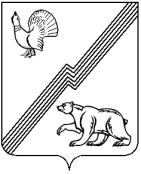 Муниципальное образование – городской округ город ЮгорскАдминистрация города ЮгорскаУправление информационной политикиул. 40 лет Победы, д. 10, каб.403,  г. Югорск, 628260,Ханты-Мансийский автономный округ – Югра, Тюменская областьТел/факс (34675) 5-00-60E-mail: pressa@ugorsk.ru________________2013 г. № _____________
На № _________от___________________Заместителю главыадминистрации города ЮгорскаВ.А.Княжевой№Наименование работНаименование работНаименование работНаименование работСрок исполненияСрок исполненияОтветственный исполнительДеятельность по решению вопросов местного значения или реализации отдельных государственных полномочий, переданных органам местного самоуправленияДеятельность по решению вопросов местного значения или реализации отдельных государственных полномочий, переданных органам местного самоуправленияДеятельность по решению вопросов местного значения или реализации отдельных государственных полномочий, переданных органам местного самоуправленияДеятельность по решению вопросов местного значения или реализации отдельных государственных полномочий, переданных органам местного самоуправленияДеятельность по решению вопросов местного значения или реализации отдельных государственных полномочий, переданных органам местного самоуправленияДеятельность по решению вопросов местного значения или реализации отдельных государственных полномочий, переданных органам местного самоуправленияДеятельность по решению вопросов местного значения или реализации отдельных государственных полномочий, переданных органам местного самоуправленияДеятельность по решению вопросов местного значения или реализации отдельных государственных полномочий, переданных органам местного самоуправления1Обеспечение внедрения муниципальных услуг в электронном виде, взаимодействия с региональным узлом СМЭВ, обеспечение функционирования мест ЗС СЭВОбеспечение внедрения муниципальных услуг в электронном виде, взаимодействия с региональным узлом СМЭВ, обеспечение функционирования мест ЗС СЭВОбеспечение внедрения муниципальных услуг в электронном виде, взаимодействия с региональным узлом СМЭВ, обеспечение функционирования мест ЗС СЭВОбеспечение внедрения муниципальных услуг в электронном виде, взаимодействия с региональным узлом СМЭВ, обеспечение функционирования мест ЗС СЭВпостояннопостоянноДергилев О.В.2Исполнение мероприятий ведомственной целевой программы «Электронный муниципалитет г.Югорска на 2013-2015 годы»Исполнение мероприятий ведомственной целевой программы «Электронный муниципалитет г.Югорска на 2013-2015 годы»Исполнение мероприятий ведомственной целевой программы «Электронный муниципалитет г.Югорска на 2013-2015 годы»Исполнение мероприятий ведомственной целевой программы «Электронный муниципалитет г.Югорска на 2013-2015 годы»постояннопостоянноДергилев О.В.Исполнение мероприятий ведомственной целевой программы «Информационное сопровождение деятельности администрации города Югорска  на 2012-2014 годы» Исполнение мероприятий ведомственной целевой программы «Информационное сопровождение деятельности администрации города Югорска  на 2012-2014 годы» Исполнение мероприятий ведомственной целевой программы «Информационное сопровождение деятельности администрации города Югорска  на 2012-2014 годы» Исполнение мероприятий ведомственной целевой программы «Информационное сопровождение деятельности администрации города Югорска  на 2012-2014 годы» постояннопостоянноИванова Н.М.Разработка долгосрочной целевой программы «Поддержка социально ориентированных некоммерческих организаций в городе Югорске на 2014-2017 годы»Разработка долгосрочной целевой программы «Поддержка социально ориентированных некоммерческих организаций в городе Югорске на 2014-2017 годы»Разработка долгосрочной целевой программы «Поддержка социально ориентированных некоммерческих организаций в городе Югорске на 2014-2017 годы»Разработка долгосрочной целевой программы «Поддержка социально ориентированных некоммерческих организаций в городе Югорске на 2014-2017 годы»постояннопостоянноИванова Н.М.2. Организационная работа2. Организационная работа2. Организационная работа2. Организационная работа2. Организационная работа2. Организационная работа2. Организационная работа2. Организационная работаОтдел информационных ресурсовОтдел информационных ресурсовОтдел информационных ресурсовОтдел информационных ресурсов3Подготовка документации для муниципальных закупок средств вычислительной техники и программного обеспечения.Подготовка документации для муниципальных закупок средств вычислительной техники и программного обеспечения.Подготовка документации для муниципальных закупок средств вычислительной техники и программного обеспечения.Подготовка документации для муниципальных закупок средств вычислительной техники и программного обеспечения.постояннопостоянноДергилёв О.В.4Консультационная работа с пользователями, предоставление информации в различные окружные инстанции, обработка вопросов, поступающих по телефонуКонсультационная работа с пользователями, предоставление информации в различные окружные инстанции, обработка вопросов, поступающих по телефонуКонсультационная работа с пользователями, предоставление информации в различные окружные инстанции, обработка вопросов, поступающих по телефонуКонсультационная работа с пользователями, предоставление информации в различные окружные инстанции, обработка вопросов, поступающих по телефонупостояннопостоянноДергилёв О.В.,Архиреева Т.В.5Сопровождение программы учета муниципального имущества “SAUMI”. Корректировка базы данных "SAUMI" в связи с изменениями в законодательствеСопровождение программы учета муниципального имущества “SAUMI”. Корректировка базы данных "SAUMI" в связи с изменениями в законодательствеСопровождение программы учета муниципального имущества “SAUMI”. Корректировка базы данных "SAUMI" в связи с изменениями в законодательствеСопровождение программы учета муниципального имущества “SAUMI”. Корректировка базы данных "SAUMI" в связи с изменениями в законодательствепостояннопостоянноАрхиреева Т.В.6Установка новых средств вычислительной техники, замена старых ПК, перенос информацииУстановка новых средств вычислительной техники, замена старых ПК, перенос информацииУстановка новых средств вычислительной техники, замена старых ПК, перенос информацииУстановка новых средств вычислительной техники, замена старых ПК, перенос информациипостояннопостоянноАрхиреева Т.В.,Матвеева Л.С.7Сопровождение мероприятий мультимедийным оборудованиемСопровождение мероприятий мультимедийным оборудованиемСопровождение мероприятий мультимедийным оборудованиемСопровождение мероприятий мультимедийным оборудованиемпостояннопостоянноДергилев О.В., Матвеева Л.С.8Сопровождение системы видеоконференцсвязи в составе мультисервисной сети специального назначения (МССН)Сопровождение системы видеоконференцсвязи в составе мультисервисной сети специального назначения (МССН)Сопровождение системы видеоконференцсвязи в составе мультисервисной сети специального назначения (МССН)Сопровождение системы видеоконференцсвязи в составе мультисервисной сети специального назначения (МССН)постояннопостоянноДергилев О.В., Матвеева Л.С.9Сопровождение средств вычислительной техники администрации города. Диагностика технических неисправностей, переустановка системного программного обеспеченияСопровождение средств вычислительной техники администрации города. Диагностика технических неисправностей, переустановка системного программного обеспеченияСопровождение средств вычислительной техники администрации города. Диагностика технических неисправностей, переустановка системного программного обеспеченияСопровождение средств вычислительной техники администрации города. Диагностика технических неисправностей, переустановка системного программного обеспеченияпостояннопостоянноАрхиреева Т.В., Матвеева Л.С.10Сопровождение электронных цифровых подписей на рабочих местахСопровождение электронных цифровых подписей на рабочих местахСопровождение электронных цифровых подписей на рабочих местахСопровождение электронных цифровых подписей на рабочих местахпостояннопостоянноАрхиреева Т.В.11Выполнение мероприятий по исполнению муниципальных услуг в электронном видеВыполнение мероприятий по исполнению муниципальных услуг в электронном видеВыполнение мероприятий по исполнению муниципальных услуг в электронном видеВыполнение мероприятий по исполнению муниципальных услуг в электронном видепостояннопостоянноДергилёв О.В.,Архиреева Т.В.Отдел администрирования информационных системОтдел администрирования информационных системОтдел администрирования информационных системОтдел администрирования информационных систем12Сопровождение модулей системы электронного документооборота на рабочих местах пользователей, настройка оборудования. Сопровождение модулей системы электронного документооборота на рабочих местах пользователей, настройка оборудования. Сопровождение модулей системы электронного документооборота на рабочих местах пользователей, настройка оборудования. Сопровождение модулей системы электронного документооборота на рабочих местах пользователей, настройка оборудования. постояннопостоянноЕфремов П.А., Едапин И.А.13Настройка и сопровождение терминальных станцийНастройка и сопровождение терминальных станцийНастройка и сопровождение терминальных станцийНастройка и сопровождение терминальных станцийпостояннопостоянноЕфремов П.А., Едапин И.А.14Обеспечение функционирования локальных вычислительных сетей (ЛВС) подразделений администрации. Подключение новых сегментов ЛВС и пользователей к корпоративной ЛВС.Обеспечение функционирования локальных вычислительных сетей (ЛВС) подразделений администрации. Подключение новых сегментов ЛВС и пользователей к корпоративной ЛВС.Обеспечение функционирования локальных вычислительных сетей (ЛВС) подразделений администрации. Подключение новых сегментов ЛВС и пользователей к корпоративной ЛВС.Обеспечение функционирования локальных вычислительных сетей (ЛВС) подразделений администрации. Подключение новых сегментов ЛВС и пользователей к корпоративной ЛВС.постояннопостоянноЕфремов П.А., Едапин И.А.15Обеспечение работы оборудования серверной, локальной вычислительной сети администрации городаОбеспечение работы оборудования серверной, локальной вычислительной сети администрации городаОбеспечение работы оборудования серверной, локальной вычислительной сети администрации городаОбеспечение работы оборудования серверной, локальной вычислительной сети администрации городапостояннопостоянноЕфремов П.А., Едапин И.А.16Установка и настройка программного обеспечения серверовУстановка и настройка программного обеспечения серверовУстановка и настройка программного обеспечения серверовУстановка и настройка программного обеспечения серверовпостояннопостоянноЕфремов П.А., Едапин И.А.17Обеспечение бесперебойной работы электронной почты, связи с удаленными подразделениями, доступа в сеть Интернет подразделений администрации городаОбеспечение бесперебойной работы электронной почты, связи с удаленными подразделениями, доступа в сеть Интернет подразделений администрации городаОбеспечение бесперебойной работы электронной почты, связи с удаленными подразделениями, доступа в сеть Интернет подразделений администрации городаОбеспечение бесперебойной работы электронной почты, связи с удаленными подразделениями, доступа в сеть Интернет подразделений администрации городапостояннопостоянноЕфремов П.А., Едапин И.А.18Сопровождение серверов официального сайта согласно требованиям закона №8-ФЗСопровождение серверов официального сайта согласно требованиям закона №8-ФЗСопровождение серверов официального сайта согласно требованиям закона №8-ФЗСопровождение серверов официального сайта согласно требованиям закона №8-ФЗпостояннопостоянноЕфремов П.А., Едапин И.А.19Администрирование системы управления содержанием сопровождаемых интернет-ресурсов.Администрирование системы управления содержанием сопровождаемых интернет-ресурсов.Администрирование системы управления содержанием сопровождаемых интернет-ресурсов.Администрирование системы управления содержанием сопровождаемых интернет-ресурсов.постояннопостоянноБорисова Т.Н.20Управление обновлениями сопровождаемых интернет-ресурсовУправление обновлениями сопровождаемых интернет-ресурсовУправление обновлениями сопровождаемых интернет-ресурсовУправление обновлениями сопровождаемых интернет-ресурсовпостояннопостоянноБорисова Т.Н.21Распределение прав доступа по группам и ролям пользователей сопровождаемых интернет-систем. Назначение пароля и логина пользователям для доступа к интернет-системам, блокировка доступа пользователей.Распределение прав доступа по группам и ролям пользователей сопровождаемых интернет-систем. Назначение пароля и логина пользователям для доступа к интернет-системам, блокировка доступа пользователей.Распределение прав доступа по группам и ролям пользователей сопровождаемых интернет-систем. Назначение пароля и логина пользователям для доступа к интернет-системам, блокировка доступа пользователей.Распределение прав доступа по группам и ролям пользователей сопровождаемых интернет-систем. Назначение пароля и логина пользователям для доступа к интернет-системам, блокировка доступа пользователей.постояннопостоянноБорисова Т.Н.22Модерирование сопровождаемых интернет-ресурсовМодерирование сопровождаемых интернет-ресурсовМодерирование сопровождаемых интернет-ресурсовМодерирование сопровождаемых интернет-ресурсовпостояннопостоянноБорисова Т.Н.23Контроль исполнения регламента безопасности при работе в локальной сети администрации городаКонтроль исполнения регламента безопасности при работе в локальной сети администрации городаКонтроль исполнения регламента безопасности при работе в локальной сети администрации городаКонтроль исполнения регламента безопасности при работе в локальной сети администрации городапостояннопостоянноЕфремов П.А., Борисова Т.Н., Едапин И.А.24Организация работ по информационному наполнению внутреннего портала администрации городаОрганизация работ по информационному наполнению внутреннего портала администрации городаОрганизация работ по информационному наполнению внутреннего портала администрации городаОрганизация работ по информационному наполнению внутреннего портала администрации городаВ течение кварталаВ течение кварталаЕфремов П.А.,Борисова Т.Н.Техническое обеспечение проведения выездного совещания окружной Думы.Техническое обеспечение проведения выездного совещания окружной Думы.Техническое обеспечение проведения выездного совещания окружной Думы.Техническое обеспечение проведения выездного совещания окружной Думы.маймайАристова Г.Р.,Ефремов П.А.,Дергилев О.В.Информационно-аналитический отделИнформационно-аналитический отделИнформационно-аналитический отделИнформационно-аналитический отдел26Работы по развитию официального портала:- создание новых разделов и страниц при необходимости;- размещение и опубликование информации.Работы на сайте adm.ugorsk.ru- оказание помощи и консультирование редакторов по наполнению  разделов и страниц сайта;- отслеживание размещения правовых актов и проектов (сверка).Работы по развитию официального портала:- создание новых разделов и страниц при необходимости;- размещение и опубликование информации.Работы на сайте adm.ugorsk.ru- оказание помощи и консультирование редакторов по наполнению  разделов и страниц сайта;- отслеживание размещения правовых актов и проектов (сверка).Работы по развитию официального портала:- создание новых разделов и страниц при необходимости;- размещение и опубликование информации.Работы на сайте adm.ugorsk.ru- оказание помощи и консультирование редакторов по наполнению  разделов и страниц сайта;- отслеживание размещения правовых актов и проектов (сверка).Работы по развитию официального портала:- создание новых разделов и страниц при необходимости;- размещение и опубликование информации.Работы на сайте adm.ugorsk.ru- оказание помощи и консультирование редакторов по наполнению  разделов и страниц сайта;- отслеживание размещения правовых актов и проектов (сверка).В течение кварталаВ течение кварталаИванова Н.М.Князь Л.Г.26Участие в мероприятиях, организованных общественными, религиозными и национально-культурными объединениямиУчастие в мероприятиях, организованных общественными, религиозными и национально-культурными объединениямиУчастие в мероприятиях, организованных общественными, религиозными и национально-культурными объединениямиУчастие в мероприятиях, организованных общественными, религиозными и национально-культурными объединениямиВ течение кварталаВ течение кварталаИванова Н.М.27Взаимодействие с членами Общественной палаты ХМАО Взаимодействие с членами Общественной палаты ХМАО Взаимодействие с членами Общественной палаты ХМАО Взаимодействие с членами Общественной палаты ХМАО В течение кварталаВ течение кварталаИванова Н.М.28Проведение рабочих встреч с руководителями общественных организаций и религиозных объединений Проведение рабочих встреч с руководителями общественных организаций и религиозных объединений Проведение рабочих встреч с руководителями общественных организаций и религиозных объединений Проведение рабочих встреч с руководителями общественных организаций и религиозных объединений В течение кварталаВ течение кварталаИванова Н.М.29Составление еженедельного плана мероприятий администрации города Югорска для СМИ, рассылка и размещение на сайтеСоставление еженедельного плана мероприятий администрации города Югорска для СМИ, рассылка и размещение на сайтеСоставление еженедельного плана мероприятий администрации города Югорска для СМИ, рассылка и размещение на сайтеСоставление еженедельного плана мероприятий администрации города Югорска для СМИ, рассылка и размещение на сайтеЕженедельно в течение годаЕженедельно в течение годаКнязь Л.Г.30Подготовка информационных материалов для публикации в  СМИ, на портале и на сайтеПодготовка информационных материалов для публикации в  СМИ, на портале и на сайтеПодготовка информационных материалов для публикации в  СМИ, на портале и на сайтеПодготовка информационных материалов для публикации в  СМИ, на портале и на сайтеПостоянноПостоянноИванова Н.М.Князь Л.Г.31Организация работы Общественного совета г.ЮгорскаОрганизация работы Общественного совета г.ЮгорскаОрганизация работы Общественного совета г.ЮгорскаОрганизация работы Общественного совета г.Югорска1 раз в квартал1 раз в кварталИванова Н.М.32Участие в подготовке и проведении общегородских мероприятий, мероприятий с участием главы города Югорска, главы администрации города ЮгорскаУчастие в подготовке и проведении общегородских мероприятий, мероприятий с участием главы города Югорска, главы администрации города ЮгорскаУчастие в подготовке и проведении общегородских мероприятий, мероприятий с участием главы города Югорска, главы администрации города ЮгорскаУчастие в подготовке и проведении общегородских мероприятий, мероприятий с участием главы города Югорска, главы администрации города ЮгорскаВ течение кварталаВ течение кварталаИванова Н.М. Князь Л.Г.3Организация работы Координационного совета по национально-культурным автономиям и взаимодействию с религиозными объединениямиОрганизация работы Координационного совета по национально-культурным автономиям и взаимодействию с религиозными объединениямиОрганизация работы Координационного совета по национально-культурным автономиям и взаимодействию с религиозными объединениямиОрганизация работы Координационного совета по национально-культурным автономиям и взаимодействию с религиозными объединениямиВ течение кварталаВ течение кварталаИванова Н.М.Организация пресс-конференций главы администрации городаОрганизация пресс-конференций главы администрации городаОрганизация пресс-конференций главы администрации городаОрганизация пресс-конференций главы администрации городаПо мере необходимостиПо мере необходимостиАристова Г.Р.Иванова Н.М.3. Контрольно-аналитическая работа3. Контрольно-аналитическая работа3. Контрольно-аналитическая работа3. Контрольно-аналитическая работа3. Контрольно-аналитическая работа3. Контрольно-аналитическая работа3. Контрольно-аналитическая работа3. Контрольно-аналитическая работа3333Проверка и согласование котировочных заявок и конкурсной документации на приобретение комплектующих и средств вычислительной техники за счет средств муниципального бюджета. ПостоянноПостоянноПостоянноДергилёв О.В.Дергилёв О.В.3434Контроль исполнения обязательств на поставку средств вычислительной техники и программного обеспечения для администрации города.ПостоянноПостоянноПостоянноДергилёв О.В.Дергилёв О.В.3535Контроль использования субсидии по освещению деятельности администрации города Югорска в газете «Югорский вестник».ПостоянноПостоянноПостоянноИванова Н.М.Иванова Н.М.3636Курирование деятельности муниципального унитарного предприятия «Югорский информационно-издательский центр».ПостоянноПостоянноПостоянноАристова Г.Р.Аристова Г.Р.3737Контроль исполнения муниципального контракта на оказание услуг по подготовке и размещению в телевизионном эфире телекомпании «Югорск – ТВ» информации о социально-экономическом и культурном развитии, развитии инфраструктуры муниципального образования город Югорск, деятельности органов местного самоуправления города ЮгорскаПостоянноПостоянноПостоянноАристова Г.Р.Аристова Г.Р.3838Контроль исполнения ведомственной целевой программы «Электронный муниципалитет города Югорска на 2013-2015 годы»ПостоянноПостоянноПостоянноАристова Г.Р., Дергилев О.В.Аристова Г.Р., Дергилев О.В.Контроль исполнения ведомственной целевой программы «Информационное сопровождение деятельности администрации города Югорска на 2012-2014 годы»ПостоянноПостоянноПостоянноАристова Г.Р.Иванова Н.М.Аристова Г.Р.Иванова Н.М.3939Участие в работе комиссии для проведения экспертиз средств вычислительной техникиПостоянноПостоянноПостоянноАристова Г.Р., Дергилев О.В.,Матвеева Л.С.Аристова Г.Р., Дергилев О.В.,Матвеева Л.С.4040Контроль исполнения поручений сотрудниками управленияПостоянноПостоянноПостоянноАристова Г.Р.Аристова Г.Р.4242Подготовка поздравительных текстов и памятных адресов по случаю дней рождений, юбилеев и профессиональных праздниковПостоянноПостоянноПостоянноИванова Н.М.Иванова Н.М.4343Составление плана мероприятий органов местного самоуправления  на следующую неделю в Департамент внутренней политики ХМАО-Югры, отправка по e-mailЕженедельно каждый четверг в течение годаЕженедельно каждый четверг в течение годаЕженедельно каждый четверг в течение годаКнязь Л.Г.Князь Л.Г.4444Составление плана мероприятий органов местного самоуправления  на месяц в Аппарат Губернатора ХМАО-Югры,  отправка по e-mailЕжемесячно до 23 числа в течение годаЕжемесячно до 23 числа в течение годаЕжемесячно до 23 числа в течение годаКнязь Л.Г.Князь Л.Г.4545Подготовка информации о значимых мероприятиях в сфере межнациональных и межконфессиональных отношений в департамент общественных связей ХМАО-ЮгрыЕжемесячно до 10 числаЕжемесячно до 10 числаЕжемесячно до 10 числаИванова Н.М.Иванова Н.М.4646Подготовка информации  о встречах главы города  с населением в департамент внутренней политики ХМАО-ЮгрыЕжемесячноЕжемесячноЕжемесячноИванова Н.М.Иванова Н.М.4747Мониторинг состояния межнациональных и межрелигиозных  отношений для Департамента общественных связей ХМАО-ЮгрыПостоянноПостоянноПостоянноИванова Н.М.Иванова Н.М.4848Ведение базы данных интервью и выступлений в СМИ главы города, заместителей главы городаВесь периодВесь периодВесь периодКнязь Л.Г.Князь Л.Г.4949Контроль процесса публикации и удаления материалов сопровождаемых веб-ресурсовЕжедневно в течение годаЕжедневно в течение годаЕжедневно в течение годаИванова Н.М.,Князь Л.Г.Иванова Н.М.,Князь Л.Г.5050Ведение журнала регистрации входящей информацииЕжедневно в течение годаЕжедневно в течение годаЕжедневно в течение годаКнязь Л.Г.Князь Л.Г.5151Информационные обзоры для главы администрации города Югорска о ключевых событиях в стране и регионе по материалам информационных веб-ресурсов и новостных лентПостоянноПостоянноПостоянноКнязь Л.Г.Князь Л.Г.Организация и проведение собрания представителей структурных подразделений общероссийских объединений, межрегиональных, региональных и местных общественных объединений муниципального образования город Югорск Ханты-Мансийского автономного округа – Югры по избранию члена Общественной палатыИюль-августИюль-августИюль-августИванова Н.М.Иванова Н.М.Проведение социологических опросов по удовлетворенности населения муниципальными услугами; по изучению мнения населения о деятельности органов  местного самоуправления и о степени  удовлетворенности  муниципальных служащих  условиями и результатами своей работы, морально-психологическим  климатом в коллективе  4. Совершенствование профессионального мастерства (работа с кадрами)4. Совершенствование профессионального мастерства (работа с кадрами)4. Совершенствование профессионального мастерства (работа с кадрами)4. Совершенствование профессионального мастерства (работа с кадрами)4. Совершенствование профессионального мастерства (работа с кадрами)4. Совершенствование профессионального мастерства (работа с кадрами)4. Совершенствование профессионального мастерства (работа с кадрами)4. Совершенствование профессионального мастерства (работа с кадрами)5353Изучение законов о муниципальной службе, совершенствование профессиональных навыков и умений, участие в аппаратной учебеИзучение законов о муниципальной службе, совершенствование профессиональных навыков и умений, участие в аппаратной учебеПостоянноПостоянноВсе сотрудники управленияВсе сотрудники управления5454Консультирование редакторов сайта по размещению информацииКонсультирование редакторов сайта по размещению информацииПостоянноПостоянноБорисова Т.Н.Князь Л.Г.Борисова Т.Н.Князь Л.Г.5555Участие в семинарах и совещаниях в г. Ханты-МансийскеУчастие в семинарах и совещаниях в г. Ханты-МансийскеПо служебной необходимостиПо служебной необходимостиВсе сотрудники управленияВсе сотрудники управления5656Участие в конкурсах сайтовУчастие в конкурсах сайтовПо мере необходимостиПо мере необходимостиБорисова Т.Н.Борисова Т.Н.